УКРАЇНАПАВЛОГРАДСЬКА МІСЬКА  РАДАДНІПРОПЕТРОВСЬКОЇ  ОБЛАСТІ(43 сесія VІІІ скликання)РІШЕННЯвід 19.09.2023р.     		                                                  №1219-43/VIIIПро затвердження проєктів землеустрою щодо відведення земельних ділянок та надання земельних ділянок у власність, користуванняКеруючись п. 34 ч.1 ст.26 Закону України "Про місцеве самоврядування в Україні", ст.ст.12,39,93,123,124,124-1 Земельного кодексу України, ст.50 Закону України "Про землеустрій", Законами України "Про оренду землі", "Про державний земельний кадастр",                        "Про державну реєстрацію речових прав на нерухоме майно та їх обтяжень",                     Постановою КМУ від 17.10.2012р. №1051 "Про затвердження Порядку ведення Державного земельного кадастру", рішенням 34 сесії VII скликання від 13.02.2018р.                           №1062-34/VII "Про затвердження переліку назв вулиць, провулків, проїздів, проспектів, бульварів, площ у місті Павлоград", рішенням 31 сесії VIII скликання від 13.12.2022р.            №829-31/VIII "Про перейменування вулиць та провулків міста Павлоград", розглянувши матеріали документацій із землеустрою зі складання проєктів землеустрою щодо відведення                      земельних ділянок, міська радаВИРІШИЛА:Затвердити проєкт землеустрою щодо відведення земельної ділянки:1.1 Управлінню комунального господарства та будівництва Павлоградської                міської ради (ідентифікаційний код хххххххх), на вул.Центральна,47б, площею 0,0024 га, кадастровий номер 1212400000:02:027:0018.1.2 ТОВАРИСТВУ З ОБМЕЖЕНОЮ ВІДПОВІДАЛЬНІСТЮ "ЮНІ ІНВЕСТ ПРОЕКТ" (ідентифікаційний код хххххххх), на вул.Миру,147, площею 0,0590 га, кадастровий номер 1212400000:02:024:0066.1.3 Громадянину Кононенку Сергію Олександровичу (ідентифікаційний номер хххххххххх), на вул.Хуторська,11, площею 0,1357 га, кадастровий номер 1212400000:02:066:0163.1.4 Громадянину Кононенку Сергію Олександровичу (ідентифікаційний номер хххххххххх), на вул.Хуторська,11, площею 0,3784 га, кадастровий номер 1212400000:02:066:0232.1.5 Громадянину Кохану Івану Миколайовичу (ідентифікаційний номер хххххххххх),                    для будівництва і обслуговування житлового будинку, господарських будівель і споруд,                             у зв'язку зі зміною цільового призначення (по КВЦПЗ) з 03.07 - (для будівництва та обслуговування будівель торгівлі) на 02.01 - (для будівництва і обслуговування житлового будинку, господарських будівель і споруд (присадибна ділянка) - землі житлової та громадської забудови, на вул.Молодіжна,3, площею 0,0027 га, кадастровий номер 1212400000:02:064:0055, із земель, які знаходяться в приватній власності у гр.Кохана І.М.1.6 Громадянину Кохану Івану Миколайовичу (ідентифікаційний номер хххххххххх),                    для будівництва і обслуговування житлового будинку, господарських будівель і споруд,                             у зв'язку зі зміною цільового призначення (по КВЦПЗ) з 03.07 - (для будівництва та обслуговування будівель торгівлі) на 02.01 - (для будівництва і обслуговування житлового будинку, господарських будівель і споруд (присадибна ділянка) - землі житлової та громадської забудови, на вул.Молодіжна,3, площею 0,0050 га, кадастровий номер 1212400000:02:064:0056, із земель, які знаходяться в приватній власності у гр.Кохана І.М.1.7 ТОВАРИСТВУ З ОБМЕЖЕНОЮ ВІДПОВІДАЛЬНІСТЮ "ІНВЕСТ-БІЛДІНГ-ГРУП" (ідентифікаційний код хххххххх), для розміщення будівельного майданчика та                   місця для складування будівельних матеріалів, вид цільового призначення земель                  (КВЦПЗ) - 02.10 - (для будівництва і обслуговування багатоквартирного житлового будинку                з об’єктами торгово-розважальної та ринкової інфраструктури), на вул.Леоніда Каденюка,11, площею 0,1000 га, кадастровий номер 1212400000:03:018:0041, із земель міської ради,                         які не надані у власність та користування, землі житлової та громадської забудови.Надати  згоду на укладання договору строкового безоплатного земельного сервітуту на зазначену земельну ділянку строком до 01.09.2025р. (на період дії договору оренди земельної ділянки укладеного з ТОВ "ІНВЕСТ-БІЛДІНГ-ГРУП" (ідентифікаційний код хххххххх)             на земельну ділянку площею 0,4500 га, на вул.Леоніда Каденюка,11, кадастровий номер 1212400000:03:018:0108). Зобов'язати землекористувача протягом одного місяця з моменту прийняття даного рішення забезпечити укладання та державну реєстрацію договору строкового безоплатного земельного сервітуту.1.8 Павлоградській міській раді (ідентифікаційний код хххххххх),                                     ріг вул.Леоніда Каденюка та Промислової (ліва сторона), площею 0,9850 га, кадастровий номер 1212400000:03:018:0040, цільове призначення - багатоповерхове житло, вид цільового призначення земель (КВЦПЗ) - 02.03 - (для будівництва і обслуговування багатоквартирного житлового будинку), землі житлової та громадської забудови. 2. Надати: 2.1 Управлінню комунального господарства та будівництва Павлоградської                міської ради (ідентифікаційний код хххххххх) земельну ділянку для обслуговування будівлі гаражу, вид цільового призначення земель (КВЦПЗ) - 03.01 - (для будівництва та обслуговування будівель органів державної влади та органів місцевого самоврядування),               на вул.Центральна,47б, площею 0,0024 га, кадастровий номер 1212400000:02:027:0018,                        із земель міської ради, які не надані у власність та користування, землі житлової та громадської забудови, в постійне користування.2.2 ТОВАРИСТВУ З ОБМЕЖЕНОЮ ВІДПОВІДАЛЬНІСТЮ "ЮНІ ІНВЕСТ ПРОЕКТ" (ідентифікаційний код хххххххх), у зв’язку зі зміною цільового призначення, земельну ділянку для обслуговування будівлі, з (УКЦВЗ) - 1.12.1 - (державне управління та місцеве самоврядування) на (КВЦПЗ) - 02.10 - (для будівництва і обслуговування багатоквартирного житлового будинку з об'єктами торгово-розважальної та ринкової інфраструктури), на вул.Миру,147, площею 0,0590 га, кадастровий номер 1212400000:02:024:0066, із земель міської ради, землі житлової та громадської забудови,                 в оренду строком на 25 (двадцять п'ять) років.Строк оренди на даний термін встановлений на підставі голосування депутатів на сесії Павлоградської міської ради.Визначити річну орендну плату за користування цією земельною ділянкою в розмірі 3% від грошової оцінки земельної ділянки згідно порядку встановлення розмірів орендної плати за земельні ділянки, які розташовані на території міста Павлоград, затвердженого рішенням сесії Павлоградської міської ради  від 30.06.2021р. №292-10/VIII.2.3 Громадянину Кононенку Сергію Олександровичу (ідентифікаційний номер хххххххххх), у зв’язку зі зміною цільового призначення, земельну ділянку для обслуговування нежитлових приміщень, з (КВЦПЗ) - 03.07 - (для будівництва та обслуговування будівель торгівлі) - землі житлової та громадської забудови на (КВЦПЗ) - 11.02 - (для розміщення та експлуатації основних, підсобних і допоміжних будівель та споруд підприємств переробної, машинобудівної та іншої промисловості) - землі промисловості, транспорту,                            електронних комунікацій, енергетики, оборони та іншого призначення, на вул.Хуторська,11, площею 0,1357 га, кадастровий номер 1212400000:02:066:0163, із земель, які знаходяться                     в оренді у гр.Кононенка С.О. відповідно до договору оренди земельної ділянки                                   від 15.03.2023р. зареєстрованого за №49783156, в оренду строком на 25 (двадцять п'ять) років.Строк оренди на даний термін встановлений на підставі голосування депутатів на сесії Павлоградської міської ради.Визначити річну орендну плату за користування цією земельною ділянкою в розмірі 4% від грошової оцінки земельної ділянки згідно порядку встановлення розмірів орендної плати за земельні ділянки, які розташовані на території міста Павлоград, затвердженого рішенням сесії Павлоградської міської ради  від 30.06.2021р. №292-10/VIII.Припинити договір оренди земельної ділянки від 15.03.2023р. зареєстрований                      за №49783156, укладений з гр.Кононенком С.О. на земельну ділянку площею 0,1357 га,                      на вул.Хуторська,11, кадастровий номер 1212400000:02:066:0163, шляхом його розірвання                за згодою сторін.2.4 Громадянину Кононенку Сергію Олександровичу (ідентифікаційний номер хххххххххх), у зв’язку зі зміною цільового призначення, земельну ділянку для обслуговування складських приміщень, з (КВЦПЗ) - 03.07 - (для будівництва та обслуговування будівель торгівлі) - землі житлової та громадської забудови на (КВЦПЗ) - 11.02 - (для розміщення та експлуатації основних, підсобних і допоміжних будівель та споруд підприємств переробної, машинобудівної та іншої промисловості) - землі промисловості, транспорту, електронних комунікацій, енергетики, оборони та іншого призначення, на вул.Хуторська,11,                         площею 0,3784 га, кадастровий номер 1212400000:02:066:0232, із земель, які знаходяться в оренді у ФОП Кононенка С.О. відповідно до договору оренди земельної ділянки від 02.07.2014р. зареєстрованого за №6285185, в оренду строком на 25 (двадцять п'ять) років.Строк оренди на даний термін встановлений на підставі голосування депутатів на сесії Павлоградської міської ради.Визначити річну орендну плату за користування цією земельною ділянкою в розмірі 4% від грошової оцінки земельної ділянки згідно порядку встановлення розмірів орендної плати за земельні ділянки, які розташовані на території міста Павлоград, затвердженого рішенням сесії Павлоградської міської ради  від 30.06.2021р. №292-10/VIII.Припинити договір оренди земельної ділянки від 02.07.2014р. зареєстрований                      за №6285185, укладений з ФОП Кононенком С.О. на земельну ділянку площею 0,3784 га,                      на вул.Хуторська,11, кадастровий номер 1212400000:02:066:0232, шляхом його розірвання                за згодою сторін.3. Зобов’язати землекористувачів протягом одного місяця з моменту прийняття даного рішення:3.1 Звернутися до відділу земельно-ринкових відносин для укладання договору оренди земельної ділянки, що надається згідно з п.2 цього рішення.3.2 Забезпечити державну реєстрацію права оренди або права постійного користування на земельну ділянку, що надається згідно з п.2 цього рішення.4. Зобов’язати землевласника пп.1.5, 1.6 забезпечити державну реєстрацію зміни цільового призначення земельної ділянки.5. Павлоградській міській раді зареєструвати право комунальної власності за територіальною громадою міста Павлоград на земельну ділянку зазначену в пп.1.8 п.1 цього рішення.6. Використовувати надану земельну ділянку за цільовим призначенням, утримувати її у належному санітарному стані. У подальшому постійно проводити роботи з прибирання та благоустрою наданої і прилеглої території.7. Забезпечити збереження та вільний доступ до мереж міських інженерних комунікацій, які проходять по наданій території, для проведення ремонтних та профілактичних робіт.8. У разі виникнення цивільно-правових відносин по забудові, звернутись до міської ради в місячний термін з клопотанням на переоформлення земельної ділянки.9. Невиконання пункту 6 даного рішення тягне за собою застосування штрафних санкцій згідно з Кодексом України про адміністративні правопорушення.10. Забезпечити землекористувачам:- виконання вимог, викладених у висновках органів Держгеокадастру, відділу містобудування та архітектури Павлоградської міської ради;- виконання вимог Постанов Кабміну від 28.12.01р. №1789, від 01.08.06р. №1045;- виконання вимог ст.35, 48 Закону України "Про охорону земель".11. При необхідності знищення або пошкодження дерев і чагарників згідно постанови Кабміну від 28.12.2001р. №1789 погодити розмір шкоди з управлінням екології та природних ресурсів у Дніпропетровській області та органів, які відповідають за стан зелених насаджень, та згідно постанови Кабміну від 01.08.2006р. №1045 погодити порядок видалення дерев, кущів, газонів і квітників.12. При проведенні будівельних робіт землекористувачу отримати спеціальний дозвіл на  зняття та перенесення ґрунтового покриву (родючого шару грунту).13. Рекомендувати Головному управлінню Держгеокадастру у Дніпропетровській області внести відомості до Державного земельного кадастру згідно прийнятого рішення.14. Відповідальність щодо виконання даного рішення покласти на начальника відділу земельно-ринкових відносин.15. Загальне керівництво по виконанню даного рішення покласти на заступника міського голови за напрямком роботи.16. Контроль по виконанню даного рішення покласти на постійну депутатську комісію з питань екології, землеустрою, архітектури, генерального планування та благоустрою.  Міський голова                                                                                             Анатолій ВЕРШИНА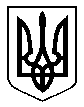 